         Stock prices for Tuesday, 2/13,                  in Wed. PJ Star          week #6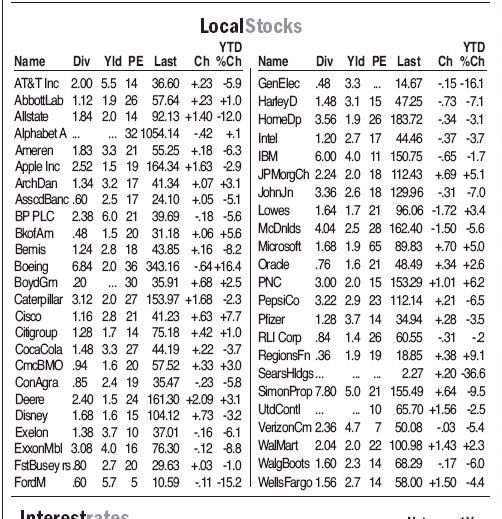 